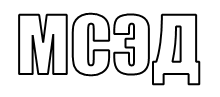 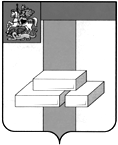 АДМИНИСТРАЦИЯГОРОДСКОГО ОКРУГА ДОМОДЕДОВОМОСКОВСКОЙ  ОБЛАСТИКОМИТЕТ ПО УПРАВЛЕНИЮ ИМУЩЕСТВОМпл.30-летия Победы, д.1, микрорайон Центральный,  г.Домодедово,  Московская область, 142000,    Тел. (495)276-05-49, (496)79-24-139 E-mail:kui@domod.ru ИНН 5009027119, КПП 500901001___________  № __________	Уважаемая Юлия Александровна!Прошу Вас напечатать в ближайшем выпуске газеты «» следующее объявление:ИТОГИ АУКЦИОНА!Комитет по управлению имуществом Администрации городского округа Домодедово сообщает о том, что 25.08.2020 Комитетом по конкурентной политике Московской области подведен итог аукциона на право заключения договора аренды земельного участка, государственная собственность на который не разграничена, расположенного на территории городского округа Домодедово (1 лот) АЗ-ДО/20-663:Лот № 1: Наименование Объекта (лота) аукциона: земельный участок. Категория земель: земли населенных пунктов. Разрешенное использование: для индивидуального жилищного строительства. Место расположения (адрес) Объекта (лота) аукциона: Московская область, г. о.  Домодедово, г. Домодедово, мкр. Востряково, ул. Западная. Кадастровый номер участка: 50:28:0060201:3463, площадь кв. м: 2400.           Начальная (минимальная) цена договора (цена лота): 481 963,44 руб. (Четыреста восемьдесят одна тысяча девятьсот шестьдесят три рубля 44 копейки), НДС не облагается. «Шаг аукциона»: 14 458,90 руб. (Четырнадцать тысяч четыреста пятьдесят восемь рублей 90 копеек). Размер задатка: 96 392,68  руб. (Девяносто шесть тысяч триста девяносто два рубля 68 копеек), НДС не облагается. Аукцион признан состоявшимся. Победителем аукциона признан участник: Пахилина Инна Сергеевна, предложивший наибольшую цену предмета аукциона: 6 019 722,14 руб. (Шесть миллионов девятнадцать тысяч семьсот двадцать два рубля 14 копеек), НДС не облагается, с которым будет заключен договор аренды.Протокол аукциона размещен на официальном сайте Российской Федерации, определенном Правительством Российской Федерации www.torgi.gov.ru, официальном сайте городского округа Домодедово www.domod.ru, на Едином портале торгов Московской области www.torgi.mosreg.ru, на сайте Оператора электронной площадки www.rts-tender.ru в сети Интернет.Председатель комитетапо управлению имуществом                                                         Л. В. ЕнбековаТ.Ю. Водохлебова+7 496 792 41 32